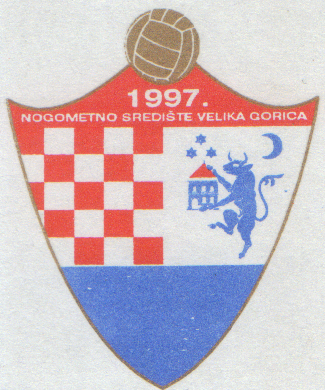 NOGOMETNI SAVEZ VELIKA GORICAHrvatske bratske zajednice 80, 10410 Velika GoricaTel. 01/62 65 237     tel/fax  01/62 65 236e-mail: tajnik@nsvg.hr      OIB: 12001227058  MB 01303015     Iban: HR6723600001101401378 – Zagrebačka bankaHR7423400091110806134 - PBZNa temelju čl.30. Pravilnika NS Velika Gorica, IO NS Velika Gorica na sjednici održanoj 03.03.2017.godine donio je:POSLOVNIK O RADU IZVRŠNOG ODBORA I STRUKOVNIH TIJELAOPČE ODREDBEČlanak 1.Ovim Pravilnikom uređuje se rad i organizacija Izvršnog odbora, Komisija Izvršnog odbora i strukovnih tijela NS VG.Članak 2.Izvršni odbor između dvije sjednice Skupštine NS VG upravlja poslovima Saveza sukladno odredbama Pravilnika NS VG.Članak 3.Izvršni odbor predstavlja i zastupa predsjednik i tajnik. U slučaju odsutnosti ili spriječenosti predsjednika zamjenjuje ga dopredsjednik.Članak 4.Sjedište Izvršnog odbora je u Velikoj Gorici, Hrvatske bratske zajednice 80.Članak 5.Rad Izvršnog odbora je javan. Javnost rada ostvaruje se prema odredbama čl. 53. Pravilnika NS VG. Glasnogovornik Izvršnog odbora u pravilu je predsjednik, a može biti i član kojeg ovlasti Izvršni odbor.Član 6.Izvršni odbor u svom radu koristi pečat NS VG.IZVRŠNI ODBORČlanak 7.Sastav, broj članova, način izbora, mandat, tko ne može biti član, prestanak mandata prije roka, djelokrug i način  rada utvrđeni su Pravilnikom NS VG.Članak 8.Ako predlagatelj kandidata za dopredsjednika ili člana Izvršnog odbora nije predložio koje poslove bi kandidat nakon izbora mogao obnašati u Izvršnom odboru, raspored poslova i zaduženja svakog člana Izvršnog odbora obaviti će se na sjednici Izvršnog odbora. U sastav Komisija uključiti će se pojedini članovi Izvršnog odbora prema utvrđenim kriterijima.Članak 9.Izvršni odbor svoje djelovanje obavlja na sjednicama.Sjednice se održavaju na temelju godišnjeg programa rada Izvršnog odbora. Sjednice Izvršnog odbora saziva predsjednik, a u njegovoj odsutnosti dopredsjednik. Sjednica o određenom pitanju može se sazvati na traženje člana Saveza ili Nadzornog odbora.Sjednice Izvršnog odbora u pravilu se sazivaju pismenim putem, najkasnije osam dana prije održavanja. Iznimno u opravdanim slučajevima može biti sazvana i na drugi pogodan način i u kraćem roku.Članak 10.Sjednice vodi predsjednik Izvršnog odbora, a pomažu mu dopredsjednik i tajnik Saveza. U radu sjednice mogu prema potrebi, o određenim pitanjima sudjelovati i osobe koje pozove predsjednik iz Komisija i strukovnih tijela NS VG čija je aktivnost na dnevnom redu, ali bez prava odlučivanja.Članak 11.Za punovažnost odlučivanja na sjednicama Izvršnog odbora potrebna je nazočnost natpolovične većine svih članova Izvršnog odbora.Oduke se donose u pravilu javnim glasovanjem, većinom glasova svih članova Izvršnog odbora. Iznimno, u vrlo hitnim slučajevima, na prijedlog predsjednika, Izvršni odbor između sjednica može donositi pravovaljane odluke i pisanim glasovanjem članova. U tom slučajevima se prije odlučivanja prijedlog odluke dostavlja pismenim putem članovima Izvršnog odbora. O pismenom glasovanju tajnik saveza sastavlja zapisnik i  na prvoj slijedećoj sjednici Izvršnog odbora zapisnik daje na usvajanje.Članak 12.Predsjednik Izvršnog odbora u slučaju svoje odsutnosti ili spriječenosti u trajanju do dva mjeseca imenuje dopredsjednika koji će ga zaMjenjivati. Ako odsutnost ili spriječenost predsjednika traje duže od dva mjeseca, dopredsjednika koji će ga zamjenjivati imenuje Izvršni odbor.Članak 13.Kad je tajnik saveza odsutan duže od dva mjeseca, odluku o njegovom zamjeniku donosi Izvršni odbor (Ugovor na određeno vrijeme).STALNE KOMISIJE IZVRŠNOG ODBORAČlanak 14.Stalne komisije imaju tri do pet članova. Ovim Pravilnikom određen je sastav za svaku komisiju. Komisije imaju predsjednika, dopredsjednika i tajnika. Mandat članova traje četiri godine, odnosno za vrijeme trajanja mandata Izvršnog odbora.Članak 15.Komisija svoju aktivnost obavlja na sjednicama. Sjednice se održavaju prema potrebi, a saziva ih  predsjednik komisije. Iznimno sjednicu komisije kada se za to ukaže potreba, može sazvati predsjednik Izvršnog odbora.Članak 16.Sjednicama komisije mora biti nazočno više od polovice članova. Odluke se donose većinom glasova svih članova komisije. Odluke se donose javnim glasovanjem, ako komisija ne odluči da se glasa tajno.Članak 17.Iznimno, na prijedlog predsjednika komisije i uz suglasnost predsjednika Izvršnog odbora, pojedinu odluku komisija može donijeti i pismenim izjašnjavanjem članova, u  slučaju kada se radi o odluci koja nije od naročitog značaja i interesa za NS Velika Gorica. Prijedlog za pismeno izjašnjavanje sastavlja predsjednik komisije ili član kojeg on ovlasti. Uz prijedlog se dostavlja i pismeni materijal. O pisanom glasovanju tajnik komisije sastavlja zapisnik i na prvoj slijedećoj sjednici se verificira.Članak 18.Tajnici komisija obavljaju pripremu sjednice komisije, obradu materijala, vode zapisnik na sjednici, dostavljaju donesene odluke tajniku NSVG.. A obavljaju i druge poslove iz nadležnosti komisije. Odluke koje donosi komisije potpisuje predsjednik i tajnik, odnosno dopredsjednik u odsutnosti predsjednika komisije.Članak 19.Tajnik NS Velika Gorica obavlja koordinaciju tajnika komisija i stručni nadzor nad njihovim radom.Članak 20.Imenovanje i razrješenje (opoziv) predsjednika, dopredsjednika i tajnika, te članova komisije obavlja Izvršni odbor. Glasovanje se u pravilu provodi javno kada je broj kandidata jednak broju slobodnih mjesta u pojedinoj komisiji. Kada je više kandidata od slobodnih mjesta glasovanje se provodi tajno.Kandidata za predsjednika ili člana komisije može predložiti svaki član NS VG, najkasnije 15 dana prije sjednice na kojoj se obavlja imenovanje komisije. Prijedlog uz pismeno obrazloženje se dostavlja tajniku NSVG. Kandidata za predsjednika, dopredsjednika i člana komisije može predložiti predsjednik i pojedini član Izvršnog odbora na sjednici kada se obavlja imenovanje komisija, a u skladu sa važećim kriterijima donesenim aktima tijela NSVG, NSZŽ i HNS.STRUČNA KOMISIJAČlanak 21.Stručna komisija ima predsjednika, dopredsjednika, tajnika i dva člana.Članak 22.Stručna komisija obavlja slijedeće poslove:Nosilac je izrade strategije razvoja nogometa u NS Velika Gorica,Sudjeluje u izradi godišnjeg plana rada NS Velika Gorica,Surađuje sa stručnim tijelima NS ZŽ i klubovima u NS Velika Gorica,Prati i analizira stanje, razvoj i kvalitetu nogometa u NS Velika Gorica,Predlaže mjerila za stručno pedagoški rad za klubove koji su natjecanju NSZŽ i NS Velika Gorica,Predlaže imenovanje instruktora za potrebe NS Velika Gorica i obavlja nadzor nad njegovim radom,Sudjeluje u izradi plana školovanja i usavršavanja stručnih kadrova.Organizira stručne skupove i seminare,Obavlja i druge poslove koje komisiji povjeri Izvršni odbor i Skupština NS Velika Gorica,STRUKOVNE ORGANIZACIJEČlanak 23..Strukovne organizacije Središta su:Odbor nogometnih trenera,Odbor nogometnih sudaca,Odbor nogometnih delegata i Odbor medicinskog osobljaČlanak 24.Svi odbori donose svoje planove rada prema odredbama Pravilnika Saveza, a djeluju na temelju Poslovnika o radu Izvršnog odbora Saveza. Članak 25.Temeljem čl.41. ,a sukladno uvjetima iz čl. 42. Pravilnika NS VG-a, IO bira tajnika NS VG-a.Članak 26.Temeljem čl. 37. St. 4 pravilnika NS VG-a IO bira Disciplinskog suca za potrebe natjecanja koje vodi NS VG-a. Disciplinski sudac može, ali ne mora biti „pravne“ struke.Članak 27.IO NS VG-a bira povjerenika(e) za ona natjecanja koja vodi NS VG-a.PRIJELAZNE I ZAVRŠNE ODREDBEČlanak 28.Izmjene i dopune ovog Poslovnika donose se postupkom predviđenim za njegovo donošenje. Tumačenje ovog Poslovnika daje Izvršni odbor.Članak 29.Ovaj Poslovnik stupa na snagu danom donošenja i objaviti će se u Službenom glasilu Saveza.Velika Gorica,  ožujak 2017.                                                                             Predsjednik Izvršnog odbora:                                                                                                                                Željko Mihalj